ข้อมูลพื้นฐานโรงเรียน กลางคลองสอง (พร ดีเจริญ)  ผู้บริหารโรงเรียน  กลางคลองสอง (พร ดีเจริญ)                               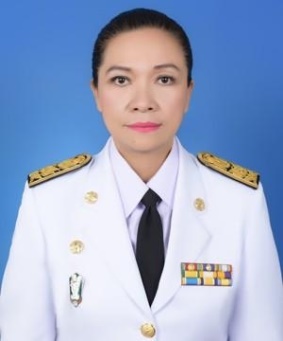 นางดาราลักษณ์  อุนยะวงษ์         
ตำแหน่ง ผู้อำนวยการสถานศึกษา วิทยฐานะ ผู้อำนวยการชำนาญการพิเศษโทร 063 7895324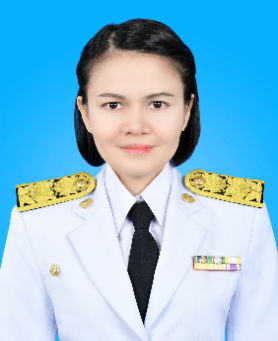 .นางสาวเรียม  เพชรสารพรม         
ตำแหน่ง รองผู้อำนวยการสถานศึกษา  วิทยฐานะ รองผู้อำนวยการชำนาญการพิเศษโทร 083 0975068ข้อมูลปรับปรุง วันที่ 11 เมษายน 2567ข้อมูลนักเรียน โรงเรียนในสังกัดสำนักงานเขตคลองสามวา   .ประจำปีงบประมาณ พ.ศ. 2567 (ปีการศึกษา 2566)สำนักงานเขตคลองสามวา  กรุงเทพมหานครข้อมูล ณ    1 มีนาคม 2567       . ข้อมูลครู โรงเรียนในสังกัดสำนักงานเขตคลองสามวา   .งบประมาณ พ.ศ. 2567 (ปีการศึกษา 2566)สำนักงานเขตคลองสามวา  กรุงเทพมหานครข้อมูล ณ    1 มีนาคม  2567       . ข้อมูลเงินนอกงบประมาณ โรงเรียนในสังกัดสำนักงานเขตคลองสามวา   .งบประมาณ พ.ศ. 2567 สำนักงานเขตคลองสามวา  กรุงเทพมหานครข้อมูล ณ    1  มีนาคม 2567       . ระดับชายหญิงรวมอนุบาล313667ประถมศึกษา129123252มัธยมศึกษาตอนต้น---มัธยมศึกษาตอนปลาย---รวม160159319ครูไทยต่ำกว่า ป.ตรีป.ตรีป.โทป.เอกรวมข้าราชการ-117-18อัตราจ้าง-----รวม-117-18ครูต่างชาติต่ำกว่า ป.ตรีป.ตรีป.โทป.เอกรวมสัญชาติไทย-1--1สัญชาติฟิลิปปินส์-1--1รวม-2--2รวม-137-20เงินอุดหนุนทั่วไปรัฐบาลกทม.รวมจ่ายคงเหลือค่าจัดการเรียนการสอน614,040.--614,040.-614,039.110.89ค่าอุปกรณ์การเรียน132,360.--132,360.-131,480.-880.-ค่าเครื่องแบบนักเรียน124,500.--124,500.-124,260.-240.-ค่าหนังสือเรียน204,230.--204,230.-203,592.-638.-ค่ากิจกรรมพัฒนาผู้เรียน154,968.--154,968.-153,718.-1,250.-อาหารเสริม (นม)434,629.--434,629.-434,629.--อาหารกลางวัน1,451,106.-999,000.-2,450,106.-2,349,245.-100,861.-รวม3,115,833.-999,000.-4,114,833.-4,010,963.11.-103,869.89.-เงินบริจาคนักเรียน/ผู้ปกครองบริษัทเอกชน สมาคม ชมรม และอื่นๆรวมจ่ายคงเหลือ------รวม-----